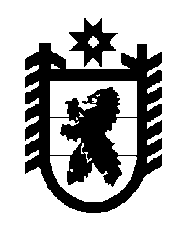 Российская Федерация Республика Карелия    УКАЗГЛАВЫ РЕСПУБЛИКИ КАРЕЛИЯО внесении изменений в состав Комиссии по вопросам помилования на территории Республики КарелияВнести в состав Комиссии по вопросам помилования на территории Республики Карелия (далее – Комиссия), утвержденный постановлением Председателя Правительства Республики Карелия от 1 февраля 2002 года № 26 «Об утверждении Положения о Комиссии по вопросам помилования на территории Республики Карелия и ее состава» (Собрание законодательства Республики Карелия, 2002, № 2, ст. 179, 191; № 6,                    ст. 721; № 10, ст. 1266; 2003, № 8, ст. 925; 2004, № 1, ст. 51; 2006, № 2,                  ст. 148; № 11, ст. 1326; 2008, № 4, ст. 441; № 12, ст. 1522; 2009, № 2,                     ст. 141; 2010, № 5, ст. 509; № 9, ст. 1090; № 10, ст. 1266; № 11, ст. 1410; 2012,  № 2, ст. 233; № 7, ст. 1295; 2013, № 12, ст. 2255; 2014, № 2, ст. 168; № 10, ст. 1797; 2015, № 2, ст. 199; № 3, ст. 427; № 5, ст. 894; 2016, № 8,                   ст. 1698; 2017, № 1, ст. 29; № 4, ст. 647; Официальный интернет-портал правовой информации (www.pravo.gov.ru), 3 октября 2017 года,                             № 1000201710030009; 24 ноября 2017 года, №  1000201711240003;                        26 января 2018 года, № 1000201801260003), изменение, включив в него Фотину Татьяну Николаевну – судью Конституционного Суда Республики Карелия в отставке, заслуженного юриста Республики Карелия                            (по согласованию).
          Глава Республики Карелия                                                              А.О. Парфенчиковг. Петрозаводск13 апреля 2018 года№ 33